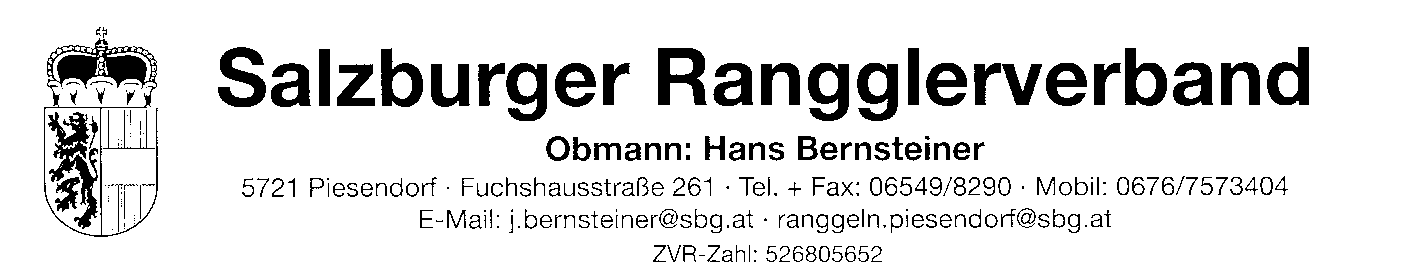 Gesamtergebnisse 2021(ausgearbeitet von Rosi Hörhager)Hagmoar Ehrentafel 2021Kreuzjoch Hermann HöllwartTaxenbach/EMatrei Christopher KendlerSaalbachHundstoa Hermann HöllwartTaxenbach/EMittersill Christoph EberlLeogangVirgen Kilian WallnerPongauHochgründeck Thomas ScharfetterPongauPiesendorf Hermann HöllwartTaxenbach/ESteinhaus im A. Hermann HöllwartTaxenbach/EInzell Kilian WallnerPongauKrimml Lukas MattersbergerMatrei           St. Martin in P. Philip HolzerMatrei